RESULT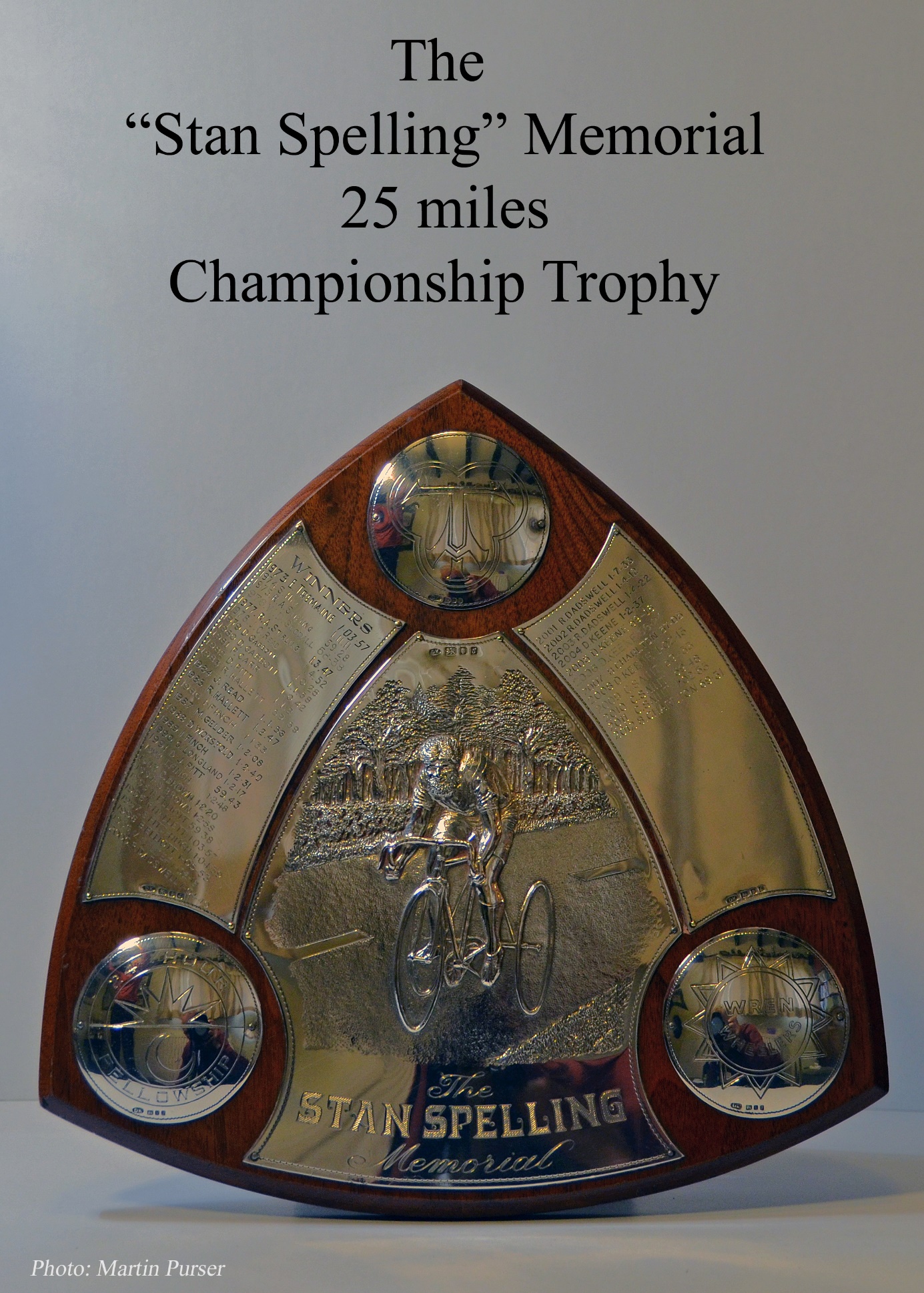 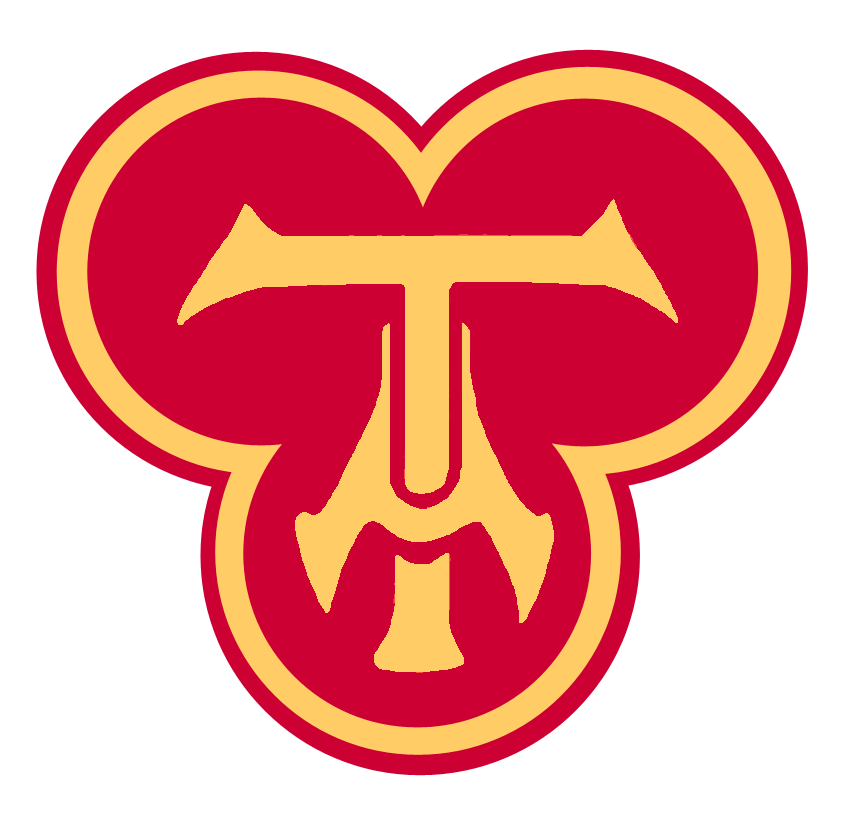 The Tricycle Association (North Eastern Region)‘25’for The T. A. National Championship and ‘Stan Spelling’ Memorial Trophy, the ‘Bernard Wood’ Memorial Trophy & the ‘Jack Riley’ Memorial Handicap Trophy Saturday 7th May 2022                                                                                                      Course O25/11                                                                                                                                                                                                                                                                T.A. North Eastern Region ‘25’ for National Championship ‘Stan Spelling’ Memorial Trophy,and the Regional ‘Bernard Wood’ Memorial Trophy: Dave Mason ~ Lincoln WheelersThe Regional ‘Jack Riley’ Memorial Handicap Trophy: Steve Brown ~ Ravensthorpe C.C.Result:Acknowledgements:- Many many thanks to the following: Philip Minto and John Clark for Timing; Dave Hardy, Ralph Lyon, Christine Minto, Paul Potter Martin Purser and members of Sheffrec C.C. for marshalling; Adam Machan for organising the Sheffrec event, Event HQ, Signs and for Refreshments. Congratulations:- Dave Mason for winning both the Scratch Trophies with 1h.03m. 22s.; and Steve Brown for winning the ‘Jack Riley’ Trophy.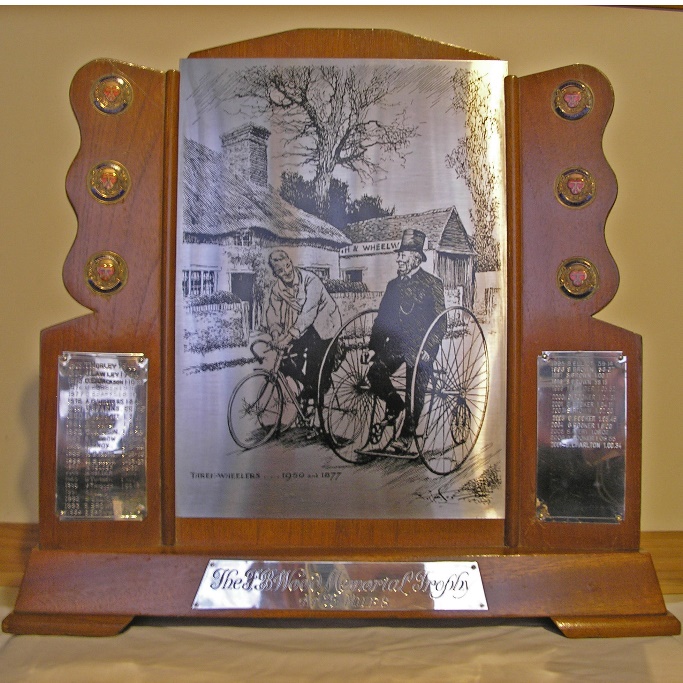 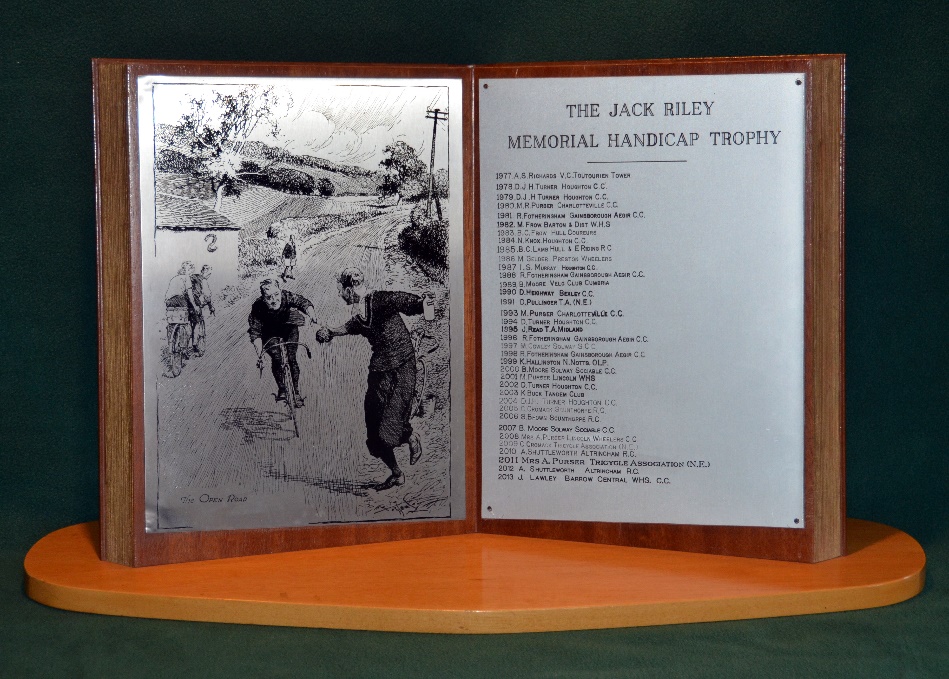 The Medals and ‘Stan Spelling’ Memorial Trophy will be awarded at The Tricycle Association Annual Reunion and Prize Presentation to be held at The Link Hotel, LoughboroughSaturday, 29th October 2022.Tickets available from Dave Hardy, TA National Captain.The ‘Bernard Wood’ Memorial Trophy and The ‘Jack Riley’ Memorial Handicap Trophy will be awarded at the Tricycle Association (North Eastern Region) Lunch in January 2023.Tickets available from Dave Hardy (TA North Eastern Region Captain).Pos.NameClubH’capHandicap TimeH’cap Pos.TIME1.Dave Mason Lincoln Wheelers C.C.SCR.1.03.2231.03.222.Steve BrownRavensthorpe C.C.10.0059.1011.09.103.Lez YoungLincoln Wheelers C.C.11.001.01.3321.12.334.Andrew Such Scunthorpe R.C.15.001.04.4841.19.485.Alan ShuttleworthWeaver Valley C.C.21.00DQWayne BakerTeam Echelon16.00DNS (Apols)DNS (Apols)DNS (Apols)